	PUBLIC SCHOOLS BRANCH	CENTRAL QUEENS ELEMENTARY SCHOOL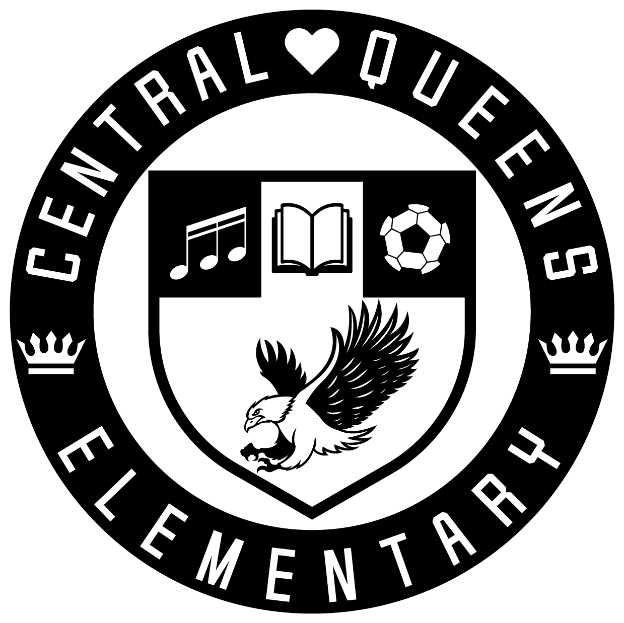 	STUDENT HANDBOOK	2023 – 2024www.edu.pe.ca/centralqueens	PO BOX 15019821 RTE 2	HUNTER RIVER	PEI COA 1N0	PHONE:902-964-7950     FAX: 902-964-7964Lisa Craig				                       Tammy Rice                                                                        PRINCIPAL                                            VICE-PRINCIPAL                                        TABLE OF CONTENTS	Code of Conduct…………………………………………………….	3Principal’s Message ............................................................................	6	Staff List ............................................................................................		7	School Calendar .................................................................................	8	PATHS Program ................................................................................	9	Student Well Being Team……………………………………………	9School Hours .....................................................................................		9	Timetable ...........................................................................................	9	School Supplies .................................................................................. 	10	Student Attendance ............................................................................	10	Permission To Leave School Property ................................................	10	Parking Lot Safety ..............................................................................	11	Healthy Eating Policy..........................................................................	11	Public Schools Branch Peanut/Nut Free Policy...................................	11 	On line lunch, fee payment & notification system ..............................	11	Environment Friendly School...............................................................	12	Scent-Free School ................................................................................          12	Practice Work Expectations .....................................................................	12 	Rules For Students Travelling On School Buses ..................................	13	Electronic Items...................................................................................	13	Footwear ............................................................................................	13Playground Guidelines ........................................................................	14	Administering Medication ..................................................................	14PEI School Accident Insurance ...........................................................	14Pediculosis (Head Lice) Management Protocol ..................................	14	Public Health Nurse .............................................................................	15 	Central Queens Home & School ..........................................................	16We hope the information contained in this booklet is helpful.  Please don’t hesitate to call with any questions or suggestions. We’re looking forward to a great year!!-2 -CODE OF CONDUCTSchool Mission Statement:Beliefs:It is an expectation that all members of the CQES community (students, staff, parents, guardians, volunteers) create and maintain a safe, caring, respectful and inclusive climate for learning and working. It is a shared responsibility among members to create and maintain a positive school climate.  CQES follows the Public Schools Branch Operational Policy and Procedure on Safe and Caring Learning Environments.  This document can be accessed at:PSB Operational Procedure – Safe and Caring Learning Environmentshttps://edu.princeedwardisland.ca/psb/wp-content/uploads/2018/08/605.1_Safe_and_Caring_Learning_Environments.pdfSTUDENT RIGHTS and RESPONSIBILITIESAt Central Queens Elementary School, all students have the right...	... to be treated with dignity and respect in a safe and caring environment.	... to receive a quality academic and skill-based education.	... to participate in learning activities without undue interruption.	... to be provided with success-oriented activities which build on their strengths.	... to receive assistance in meeting their academic and social responsibilities.	... to be supported and guided in their emotional growth.- 3 -All students are responsible...	... to show respect for themselves, and for all individuals in our school.	... to understand school expectations and strive to meet them.	... to be prepared for class, and to complete class and homework assignments.	... to listen attentively when others speak.	... to assist others when they need help.	... to show respect for property.	... to ensure, through their actions, that Central Queens School is a safe and caring 	    environment in which to learn.CODE OF CONDUCT - PROCEDURES FOR STUDENT RESPONSIBILITIESAll students are encouraged and are taught to use proactive and appropriate decision-making and social skills.  When appropriate, students are encouraged to participate in the development of meaningful consequences for infractions of Student Responsibilities.  Students will work with teachers and staff to “make things right” if they have caused harm.  All students are supported to understand how positive interactions with their peers and their environments are always a benefit to themselves and their learning.Consequences are based on the student’s age, maturity, and special needs, if any.  School administrators have a responsibility to advise other parties of serious breaches of Student Responsibilities (ie: parents/guardians, school branch officials, police and/or other agencies). Should interventions be required to help students follow Student Responsibilities, the following progressive, logical and restorative consequences may be applied.Level 1For behaviours that are minor violations of Student Responsibilities, a staff member will speak directly to the student.  The following consequences may be used to encourage more positive behaviour:Reminder/informal discussionUse of problem solving techniquesVerbal or written warningContact with parents/guardian by the classroom teacherSeparation from peers (ie: move to an alternate space – closer to the teacher)Written or verbal apologyLevel 2For behaviours that are repeated or are more serious, a staff member will speak directly to the student.  The following consequences may be used to encourage more positive behaviour:Any consequences from Level 1Directly supervised recess/lunchtime activityCreation of behaviour contract or planRemoval from the classroom/situationRestitution for damage- 4 -Level 3For incidents of a more serious nature, students will be referred to an administrator.  The nature and severity of the infraction, the intent behind the infraction and the frequency of the infraction will be considered when determining the level of consequence.  It should also be noted that all disciplinary decisions are made in consideration of individual circumstances.  The following consequences may be used to encourage more positive behaviour:Any consequences from Level 1 and/or Level 2Referral to counsellorAdministration involved in discussion/planning consequencesOfficial written documentation of the incidentLunchtime suspensionsIn-school suspensions/School sanctioned event suspensionBus suspensionsLevel 4In accordance with the Education Act, the Public Schools Branch authorizes administration to suspend a student from the school premises.  Students may be suspended because their behaviour had a harmful effect on the character or persons of other students (ie. physical fighting), or because of vandalism to the school, student or staff property.  Parent/Guardians will be contacted by phone and the suspension will be immediate.  The parent/guardian will be asked to return with their child to meet with the principal and make a commitment to improve behaviour.  Some of the consequences from Level 3 may apply.  Please refer to the PSB Operational Policy on School Suspensions for additional information: https://edu.princeedwardisland.ca/psb/wp-content/uploads/2018/08/605.1_Safe_and_Caring_Learning_Environments.pdfIt is hoped that this system will encourage students to monitor their behaviour, know what is expected of them, and strive toward maintaining and/or improving their academic and social skills.- 5 -ADMINISTRATORS’ MESSAGEDear Parents/Caregivers;Welcome to all new and returning students and their families. We hope this year is an enjoyable and productive year filled with many exciting opportunities.  At Central Queens, we strive to enable students to achieve their personal best, become responsible and productive citizens, and to embrace lifelong learning in a safe and positive environment.  By working together, we believe we are able to enhance your child’s learning experience and help them reach their true potential.  Each year staff is committed to improve your child’s education with the most current research available.  This process is done through focused school goals on improving students’ academic, social and emotional growth.  Time is devoted regularly throughout the school year to teacher learning during Professional Learning Days to work through developing next steps for student success.  These days have allowed staff to gather data, gain knowledge and develop effective lessons which have allowed students to make significant progress.  Communication with home is an integral part of our relationship. We ask you to contact us at any time you have questions or concerns or just want to touch base regarding your child’s progress. These conversations help to ensure we are fostering positive learning experiences and providing developmentally appropriate teaching materials.We are glad to have you as part of our Central Queens’ family. We recognize how challenging the last few years have been. We hope this year continues to bring us closer to a new normal and we look forward to a year filled with many enjoyable memories.Sincerely,Lisa Craig					             				Tammy Rice			Principal						 				Vice Principal- 6 -CENTRAL QUEENS ELEMENTARY STAFF LIST 2023-2024- 7 -Central Queens School Calendar 2023-2024- 8 -    PATHS PROGRAMThe community of Central Queens Elementary promotes a safe, peaceful and supportive environment for everyone. Our staff has had the opportunity to be specifically trained in Social Emotional Learning (SEL) with a program called PATHS (Promoting Alternative Thinking Strategies).  The PATHS resource is a comprehensive program for promoting emotional and social competencies and reducing aggression and behavior problems while simultaneously enhancing the educational process in the classroom.The Grade Level PATHS Curriculum consists of separate volumes of lessons for each grade level, all of which include developmentally appropriate pictures, photographs, posters, and additional materials. Five conceptual domains, integrated in a hierarchical manner, are included in PATHS lessons at each grade level: self-control, emotional understanding, positive self-esteem, relationships, and interpersonal problem-solving skills. At Central Queens Elementary School we will support each other in our efforts to achieve a safe and supportive school atmosphere.STUDENT WELL BEING TEAMThe Bluefield family of schools is fortunate to have a Student Well Being Team.  This team will be housed throughout the Bluefield family of schools.  The team consists of Mental Health Clinicians, School Outreach Workers, Existing Occupational Therapists and Comprehensive School Health Nurses.  Student Well-being Teams work closely with the CQES Student Services Team.  SWTs provide group programming in areas such as self-regulation, anxiety, social skills and parental support. They also provide direct services to students and families. Many services are aimed at helping students build skills that increase their resilience within the scope of well-being. Teams also offer educational activities that increase understanding of the importance of well-being in a strong, balanced school population.The SWBT take referrals year round. Students and families can access services by contacting their school counselor or principal via the student services team.  Alternatively, students and families can access services directly through team members and submit a referral through the following link. https://www.princeedwardisland.ca/en/information/education-and-lifelong-learning/student-well-being-teamsSCHOOL HOURS(STUDENTS SHOULD NOT BE DROPPED OFF BEFORE 8:15 A.M.)                        8:15 a.m................................	Doors open to students & Morning Routines Begin                          8:35 a.m................................. 	O’Canada/Instruction Begins          10:05 a.m.................................Announcements          10:10-10:25 a.m.......................Recess          11:45 a.m. - 12:15 p.m.............Noon Break          12:15 - 12:40 p.m.....................Lunch2:40 p.m.................................Dismissal2:50 p.m................................ Buses Depart	TIMETABLEThe timetable is organized on a six day cycle meaning that the schedules rotate on a six day basis.  Thursday, September 8th, is Day 1 and Wednesday, September 16th, will be the next Day 1.  If the Public Schools Branch is closed for the full day for any reason on a school day, the schedule for that day is moved to the next day school is in operation.-9-STUDENT ATTENDANCERegular school attendance and curriculum time are necessary in order to achieve success in school.  Students who are frequently absent or arrive late, tend to become discouraged, often lose interest in their school work and, in general, fall behind in their studies.  If a child is absent, parents are asked to:  l) Call the school to advise why their child is absent from school or will be late arriving.2) Call the school by recess when requesting that work be sent home, if your child is absent due to illness.  This allows the teacher time to prepare and/or collect work. Please note the following Operational Procedure Protocol from the Public Schools Branch will be put in place when excessive absences are reported. We will continue to be mindful that students may be absent for reasons including isolation requirements. Step 1: When a student has 5 days of absences in a reporting period: P/T Interviews to Report Card, the classroom teacher will phone home (3 attempts) to communicate concern about attendance; If contact is unsuccessful the teacher will inform administration.Step 2: When a student has 10 days of absences within the school year, the classroom teacher will notify administration about the attendance concern. Administration will send home the Initial Notification of Absenteeism letter to communicate concern about attendance and to arrange a parent/guardian meeting. Administration will refer to the school-based Student Services Team.Step 3: When a student has 15 days of absences within the school year, the classroom teacher will notify the administration that a student has 15 absences. Administration will send home the Second Notification of Absenteeism letter; Administration will meet with the parents(s)/guardian(s), and where appropriate, the student to develop a support plan. Administration will document the support plan and meeting discussions and will provide a written copy to the parent(s)/guardian(s). Administration will inform parents(s)/guardian(s) that if the support plan is unsuccessful there will be a report to the Superintendent.Step 4: When a student has more than 20 days of absences within the school year, the classroom teacher will notify the administration that a student has more than 20 absences. Administration will send home the Third Notification of Absenteeism letter; Administration will report the frequent absence concern to the Superintendent.PERMISSION TO LEAVE THE SCHOOL PROPERTYUnless there is an emergency situation, we do not allow children to leave school property during the school day.  If a child must leave school grounds, parents /guardians are asked to call the office to sign their child(ren) out.  This procedure ensures we are aware when students are leaving school property and it indicates that parents/guardians have assumed responsibility for their child.**Staff from the Hunter River Dental Clinic may also sign a child out for approved appointments.-10-PARKING LOT SAFETYThe parking lot at Central Queens Elementary is a very busy place.  Drivers of all vehicles are asked to exercise caution as they enter, drive through, and exit the parking lot. When you drop off in the morning or pick up your child(ren) up at the end of the day, please park in the designated parking spaces and out of the path of students travelling to and from the school. HEALTHY EATING AT CENTRAL QUEENSCentral Queens tries to encourage and maintain a supportive environment which promotes healthy food choices. We recognize that parents are ultimately responsible for their child’s nutritional health and as a school, we are always available to support parents to provide healthy food choices. Since students spend a significant amount of their day at school, we need to work together to make sure that the nutritional aspect of your child’s health is being met. Through curriculum instruction, and carefully monitoring the foods available through our meal programs, we can help your child be in the best position possible to learn to their full potential.PUBLIC SCHOOLS BRANCH PEANUT/NUT FREE POLICYCentral Queens Elementary needs to be as safe an environment as possible for a number of students who attend school with severe allergies to peanuts, peanut products and other forms of nuts. Central Queens Elementary follows a peanut/nut free policy as directed by the PUBLIC SCHOOLS BRANCH. Because all students travel throughout the building to specialist classes, assemblies, water fountains, playground, etc., the only way to provide the safest environment is to exclude all peanut/nut and imitation products from lunches and snacks. This means:√  Schools that are peanut and peanut product free do not allow products that imitate peanut                             butter. (ie: WOW Butter)Staff and students are requested not to bring any peanut or nut products on the bus or to school.  Everyone’s cooperation in helping Central Queens Elementary be a safe environment for all students is much appreciated.  For any questions or concerns, please feel free to call the school.ON-LINE LUNCH, FEE PAYMENT & NOTIFICATION SYSTEMWe have once again partnered with the Central Queens Elementary Home & School Association to utilize an On-Line Hot Lunch Ordering Program through Hotlunches.net .We will be doing online ordering for all orders as to ensure accuracy with the orders and to make the process as easy for everyone as possible. The online system requires a small amount of setup time at the beginning as you must register each child you have attending CQES prior to ordering hot lunch, paying fees or receiving notifications such as newsletters.  Here’s how to get started... Go to cques.hotlunches.net Click on “Click Here to Register” Enter Access Code – CQHL Complete the rest of the registration form. (Including your email address will ensure you receive reminder emails about hot lunch order deadlines, and your child’s hot lunch order for the upcoming week) Click the “Register Now” button at the bottom Follow the instructions to add each child in your family who attends Central Queens Elementary School. Add students by clicking on “Student” button Once your child(ren) are registered, click on “Orders” Proceed to order hot lunch for your child(ren)The PEI Provincial School Food Program is also available for students and staff. Please use the following link to register. www.peischoolfood.ca.  	-11-ENVIRONMENTALLY FRIENDLY SCHOOLWe would like to thank all students and parents for their cooperation in helping make our school an environmentally friendly building.  We encourage parents to purchase reusable items such as containers, utensils and water bottles to help reduce waste.	SCENT-FREE SCHOOLThe Public Schools Branch’s Healthy Environment Policy requires all employees, students and visitors to abstain from using fragranced products while visiting Central Queens Elementary and attending all functions. We thank you in advance for supporting this policy.	PRACTICE WORK RECOMMENDATIONSThe Central Queens Elementary community believes that practice work is an important part of our school program.  Practice work provides an opportunity for the reinforcement of skills already learned and provide students with the opportunity to develop positive study habits.  Practice work is an excellent form of communication that allows the home to know what is being taught in school and how their child is progressing.Time Recommendations for Practice workAlthough there are many variables which affect time spent on practice work, Central Queens Elementary School community suggests the following time frames:Kindergarten		 10 – 15 minutes		Grades 1 and 2	 10 - 20 minutes	Grades 3 and 4	 20 - 30 minutes		Grades 5 and 6	 approximately 30 minutesIf, despite your support of your child’s nightly practice work, your child is exceeding the recommended time limits, then please contact your child’s teacher immediately.Normally, practice work will not be assigned on weekends.  However, weekend school work may be necessary to complete projects and study for upcoming tests. Reading should not be considered homework but should be considered practice work. Yes, there is required reading from your child’s teacher, however, reading should and needs to be for pleasure. It is extremely important that children read daily – not just during the assigned days of Monday through Thursday. The more words and vocabulary children have in front of them, the better academic abilities they will acquire. Please continue to support your child to develop a daily habit of reading and instil a love for the written word on a daily basis.	-12-RULES FOR STUDENTS TRAVELLING ON SCHOOL BUSESWe are extremely fortunate at Central Queens to have an excellent group of bus drivers who have a definite interest and concern for the safety of children and they would greatly appreciate any assistance you are able to give them. The students are expected to be waiting to the right side of the driving lane in the direction the bus is travelling.  When students leave the bus, they are to cross the road with the flashing lights - if crossing is necessary.  It is important to impress on the student that they remain seated, seated forward and talk in a soft tone while travelling on the bus.  Bus drivers require this type of cooperation and behaviour in order to drive safely.Students who misbehave on the bus are first spoken to by the bus drive and if issues persist, the student is reported to Administration.  The Administration communicates with the parent regarding the misbehaviour. Dependent upon the misbehaviour or if the misbehaviour continues, the student may be suspended from using the bus for a period of time. If this occurs, it is the parent (caregiver’s) responsibility to provide transportation to and from school.The bus driver's main area of concentration must be driving the school bus.  Every student who misbehaves on the bus decreases the degree of concentration of the bus driver, thus, chances of becoming involved in an accident are increased.1.  Students must use the seat to which they are assigned. This decision is made by the Bus Driver & Administration.           	2.  Students must remain seated while on the bus.	3.  Students must not throw objects inside the bus or outside the windows of the bus.	4.  Students must not use vulgar language, fight, push or shove, etc., while on the bus.	5.  Students must get on and off the bus in an orderly manner.	6.  Students may not leave a school bus at a place other than their normal point of departure           	                                   	     without a bus note.7.  Sitting in the back seats is a privilege and must be earned to stay there. These seats are usually for our Grade 5 & 6 students, who show great leadership skills and display appropriate bus behaviours.Students require written permission from parents when there is a change in their pick-up or drop-off locations on a particular day. Buses are not available to large groups of students who need to travel on a particular bus from time to time (birthday parties, etc.).  All of our buses are filled close to capacity.  Permission to travel on another bus needs to be approved by the office.  	ELECTRONIC ITEMSStudents are kindly requested not to bring electronic items like iPods or cell phones to school. It is difficult to ensure their safe keeping during the school day and the school will not be responsible for these items. These items can also distract students from reaching their learning outcomes throughout the school day. If students are required to bring these items to school, they are to be kept in the student’s backpack. Students are not permitted to use these items at school or on the bus.FOOTWEARThe students are expected to have footwear that will be used for indoor use only.  This should be the same footwear that is used in the Physical Education Program.  Outdoor footwear is to be removed and left in the boot change areas.  All footwear should be clearly marked and properly fastened. Please provide footwear with “non-marking soles”.-13-PLAYGROUND GUIDELINESStudents at Central Queens Elementary must play safely.Remember: Rough play or any play which could result in injury is not allowed.Please respect the following rules:1.   Stay within the boundaries of your assigned walkway/play area.  2.   Do not throw objects such as rocks, sticks, sand, grass or snowballs.3.   Use playground equipment appropriately. 4.   Use the slide sitting down, feet first.5.   Use the swings properly.  Do not jump off swings, or play in the impact zone.6.   Team sports, such as soccer and ball hockey, should follow the sports rules and be played by grade level.7.   All students are expected to dress appropriately for weather conditions.8.   All students are expected to return to the school promptly, following recess breaks.  	ADMINISTERING MEDICATIONStudents may take medication at school provided it is under the direction of a physician.  A permission form for administering medication should be completed by parents for those students.  This form is available from the administrative assistant upon request.  The school does not give Aspirin or Tylenol to students.  Any medication will be stored and located in a locked medicine cabinet in the office.	PEI SCHOOL ACCIDENT INSURANCEStudents in kindergarten – grade 12 receive basic accident coverage at no cost to parents. Most students are automatically insured when they are:	a)  at school	b)  at community-based learning activities (school sports events, co-op placements, field trips)	c)  travelling to and from school and community-based school activitiesThe claim forms are available on the Public Schools Branch website:https://edu.princeedwardisland.ca/psb/departments/corporate-services/school-accident-insurance-program/PEDICULOSIS (HEAD LICE)The Public Schools Branch has a policy concerning head lice management protocol. The procedure policy states that:Parents/Guardians of students identified with head lice will be notified by the school by phone call and a general letter will go home to students in that class.  The parents/guardians will be provided with the Information for Parents and Caregivers from the Canadian Pediatric Society upon request.Parents/Guardians are required to complete the first application of an approved treatment prior to the student returning to school.Parents/Guardians are asked to follow the Checklist for Treatment guidelines. The student can return to school following the first application of an approved treatment.Parents/Guardians are also reminded that they are responsible for periodically checking their child’s hair and to inform the office as soon as possible if they do find head lice.-14-PUBLIC HEALTH NURSEThe Role of Public Health Nursing in SchoolsThe Public Health Nurse will be visiting your child’s school on a regular basis. Parents are encouraged to contact the Public Health Nurse if you have any concerns related to the School Health Program offered by Public Health Nursing.The Public Health Nurse accepts referrals from students, parents and teachers. The School Health Program covers routine screening in specific grades for vision and hearing. The Public Health Nurse provides education and follow-up with those students who have specific health concerns, an extreme allergy problem and/or a communicable disease.Immunizations are given in the schools with parental consent and according to the Provincial Immunization schedule as directed by the Chief Health Officer. Consent forms are sent home in advance of all immunization clinics scheduled in the school.The Public Health Nurse may also assist teachers in carrying out the Family Life Program as agreed upon by the Departments of Health and Education.For Children New to the ProvinceThe Public Health Nurse requests a copy of your child’s immunization record. A copy of this record may be dropped off or faxed to your local Public Health Office. If you have any questions about the role of the Public Health Nurse in your child’s school, please do not hesitate to contact one of the Public Health Offices as listed below.Charlottetown		Telephone:  (902) 368-4530		Fax:  (902)368-4497Sherwood Business Centre161 St. Peters Rd, Charlottetown, PEISummerside		Telephone:  (902)888-8160		Fax:  (902) 888-8153205 Linden AveSummerside, PEI							-15-CENTRAL QUEENS HOME & SCHOOLThe Central Queens Home & School is an organized parents’ group whose objective is to provide a liaison between parents and the school. It provides opportunities for parents to assist and support the school with various projects. Central Queens Home & School works with the PEI Home & School Federation to provide parents with information on educational issues and other important and interesting topics concerning our children. Home & School provides parents with a positive form through which to support their child(ren)’s education working with the school for the good of all children.Most importantly, the Central Queens Home & School is in place to ensure that whatever the needs of our school, we will help to make our children’s school experience the best it can be.Join our membership and be a partner with the school!Home & School ExecutivePresident 					 Patty-Jo Hickey Vice-President					 Stephanie BarlowPast President				              Rayanne Frizzell				 Secretary 					 Treasure 					 Ashley RamsayOnline hot lunch Coordinator 			 Carolyn MacKinnonCentral Queens Elementary is committed to enabling students to achieve their personal best, become responsible and productive citizens, and to embrace lifelong learning in a safe and positive environment. At Central Queens School, we believe: All children can learn. All children benefit from developmentally appropriate materials, practices, and strategies. All children deserve a quality education in which individual needs are met and supported. Social and life skills need the same attention as academic ones. We recognize that school is not just about children; it encompasses families, parents and our community. Children must be encouraged to see the connections between new learning and prior knowledge. Children learn best in a safe, caring environment, one that values diversity, collaboration, and risk-taking. Children thrive when expectations and self-esteem are high. Lisa CraigPrincipal/ Library	Tammy RiceVice Principal/Grade 6Marcia MartinAdministrative AssistantPaula Hodder - KAKindergartenMelissa VanToever – KBKindergartenLisa Birt – 1AGrade oneLesley Dickieson – 1BGrade oneMarcella Thompson – 2AGrade twoMariah MacDonald- 2BGrade twoLori Michelin – 3AGrade threeJonathan MacDonald – 4/3ZGrade four/three combinedLiane Best – 4AGrade fourSusan Johnston – 5AGrade fiveTammy Rice & Mike LeClair – 6AGrade sixHeidi Deagle – 6/5YGrade six/five combinedAlyson Hume ResourceBrynn VanWiechenResourceKelsey MayhewResource (part time)Leanne Harding Core French/Grade 4 mathMike LeClair Phys Ed/Grade 6 Math/STCRobbie MunnCounsellor/PATHS Coach/SupportTiffany Blanchard  .72Music/Literacy supportAoife Marcks-MacAleerEducational Assistant 6 hrCharity KellyEducational Assistant 6 hrDenise MacDougallEducational Assistant 3 hrEmma MacMillanEducational Assistant 6 hrGracie JohnstonEducational Assistant 6 hrMarsha MacLeodEducational Assistant 6 hrShannon Ward Educational Assistant 6 hrTara MacKeanEducational Assistant 6 hrTerrilynn GallantEducational Assistant 6 hrTia SavilleEducational Assistant 6 hrAshley BeamishYouth Service WorkerNatalie Ford Day custodianWinston Jenkins Night custodianGordon Essery     Night cleanerDean Dollar– Bus #78Bus driverJeremy Nicholson – Bus #99Bus driverCheryl MacIsaac– Bus #40Bus driverJohn Larsen– Bus #107Bus driverSeptember1       Professional Learning Day for Teachers (NO CLASSES)4       Labour Day (NO SCHOOL)5       Teacher Orientation Day (NO CLASSES)6       Professional Learning/Administrative Day (NO CLASSES)7       First Instructional Day for Students20     Meet the teacher night 6 PM22     LifeTouch School pictures28     Orange Shirt Day for Truth and Reconcilliation29     School Goals Day (NO CLASSES)October2     National Day for Truth and Reconciliation (NO SCHOOL)9     Thanksgiving (NO SCHOOL)20    LifeTouch retakes27    Professional Learning Day Joint Staff (NO CLASSES)31     Black and orange dayNovember13          Remembrance Day (NO SCHOOL)16 & 17 PEITF & CUPE Annual Convention (NO CLASSES)23          Parent Teacher Conferences (6:00 PM-8:00 PM)24          Parent Teacher Conferences (9:00 AM – 12:00 PM)December   TBD        Christmas Concert           22           Last Instructional Day for 2023January 4 & 5 Professional learning Days (NO CLASSES)8        First Instructional Day for 2024February 16    Winter Wellness Day19    Islander Day (NO SCHOOL)28    Pink Shirt DayMarch    7           Parent Teacher Conferences (6:00 PM-8:00 PM)8           Parent Teacher Conferences (9:00 AM – 12:00 PM) 22-28    Mid-term Break (NO CLASSES)29          Good Friday (NO CLASSES0                      April  1       Easter Monday (NO SCHOOL)19    Professional Learning Day (NO CLASSES)May  3       Area Association Day (NO CLASSES)20     Victoria Day (NO SCHOOL)               	June  25          Grade 6 Closing (10:45-11:45)26          Report Cards Issued 26          Last Instructional Day28          Last Day for Staff  